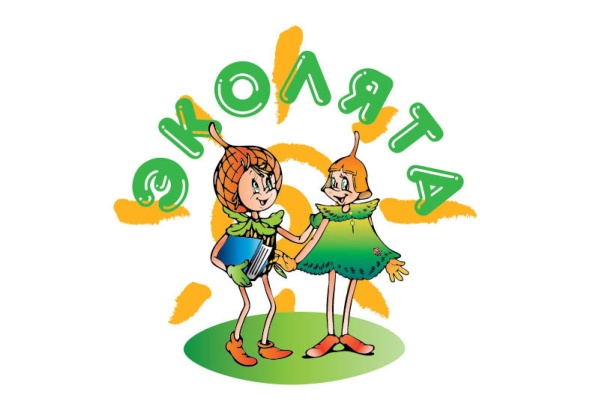 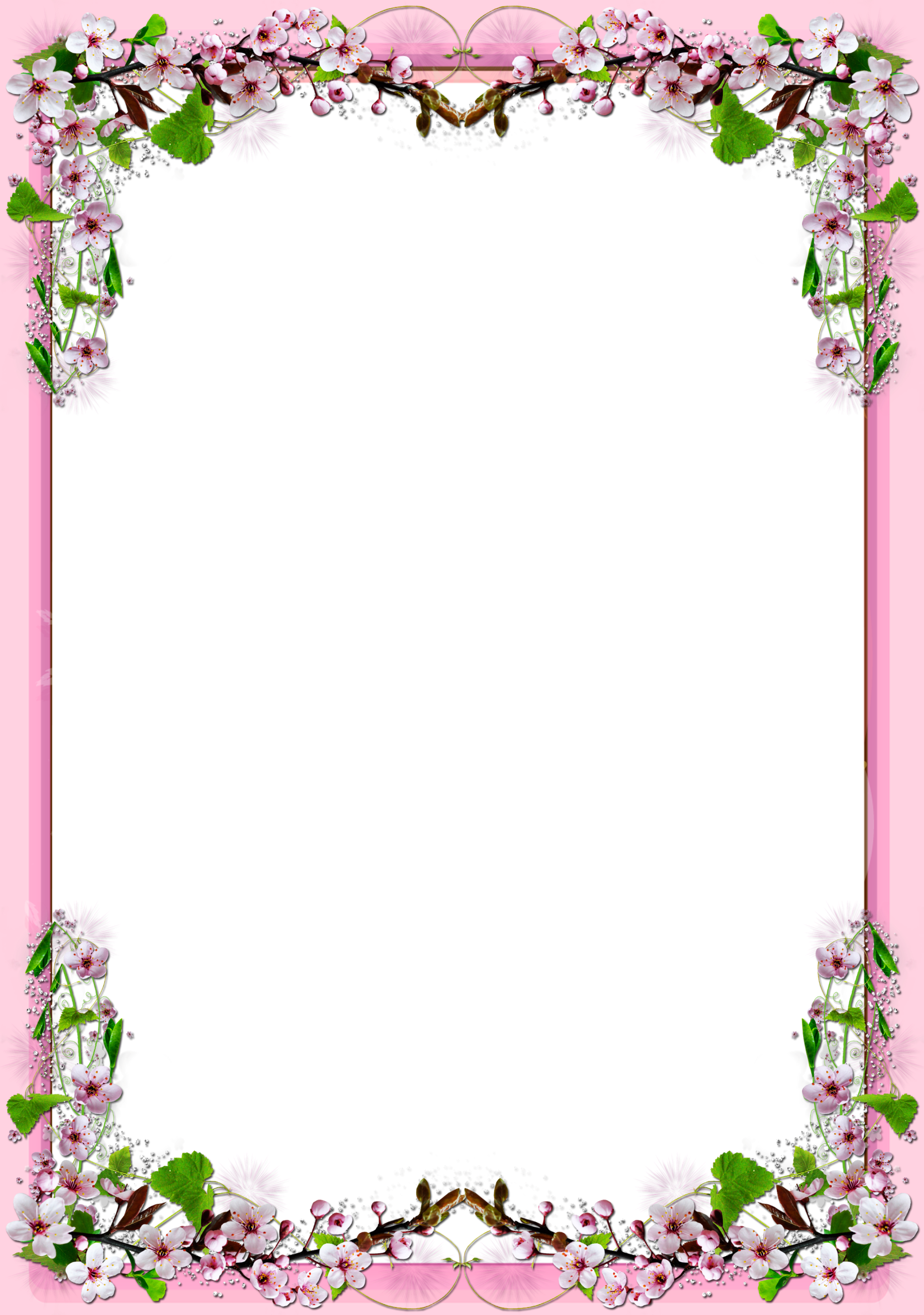 Муниципальное автономноедошкольное образовательное учреждение детский сад «Аленушка»принимал участие в муниципальном этапе Всероссийского конкурса детского рисунка«Эколята – друзья и защитники Природы!»в рамках Всероссийского природоохранного социально-образовательного проекта "Эколята – Дошколята"В марте 2022 года в МАДОУ детском саду «Аленушка» был проведён конкурс «Эколята – друзья и защитники Природы!» среди детей старшего дошкольного возраста.В конкурсе приняли участие 24 ребёнка из 4х групп.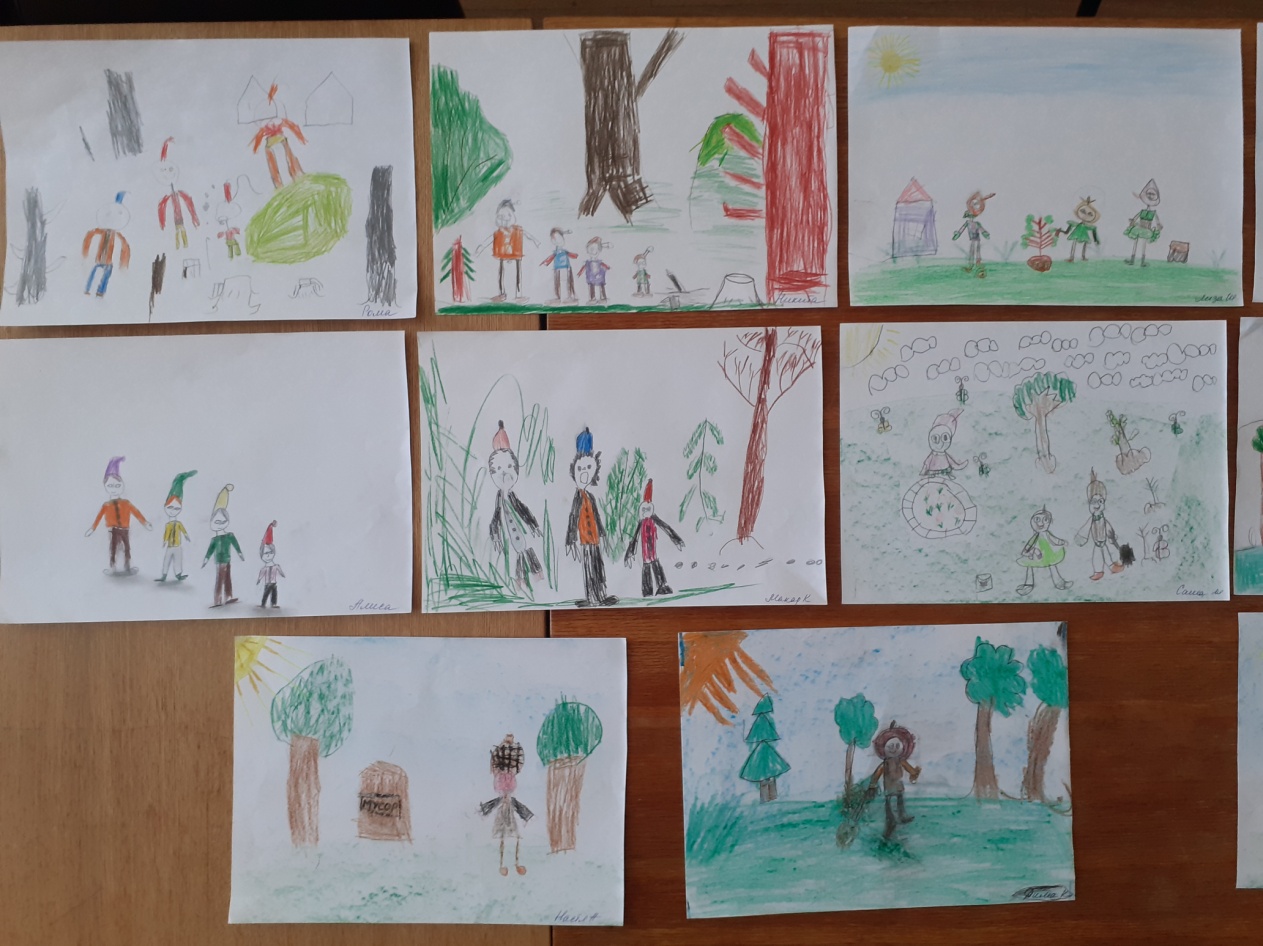 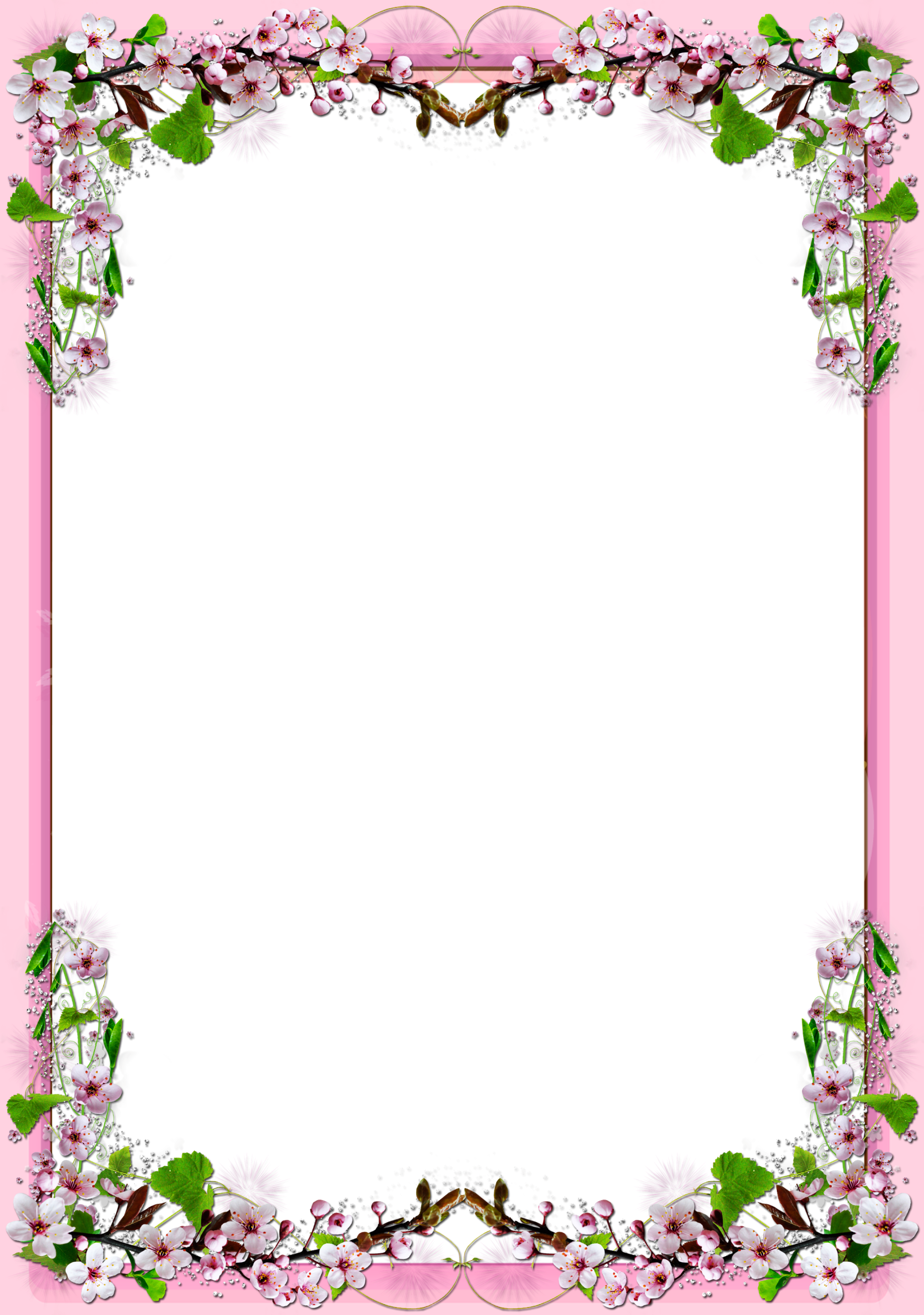 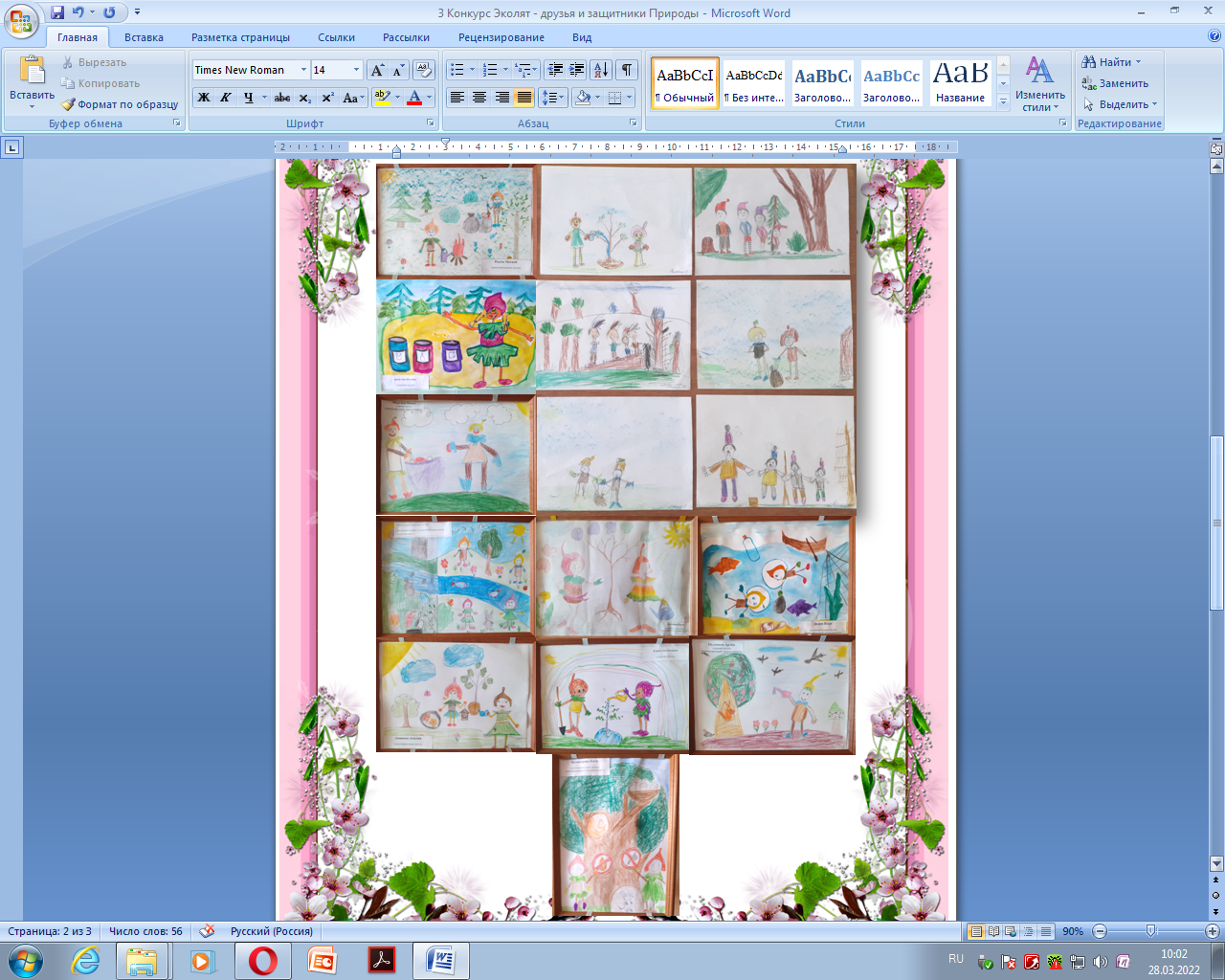 Из лучших работ детей в фойе детского сада была организована выставка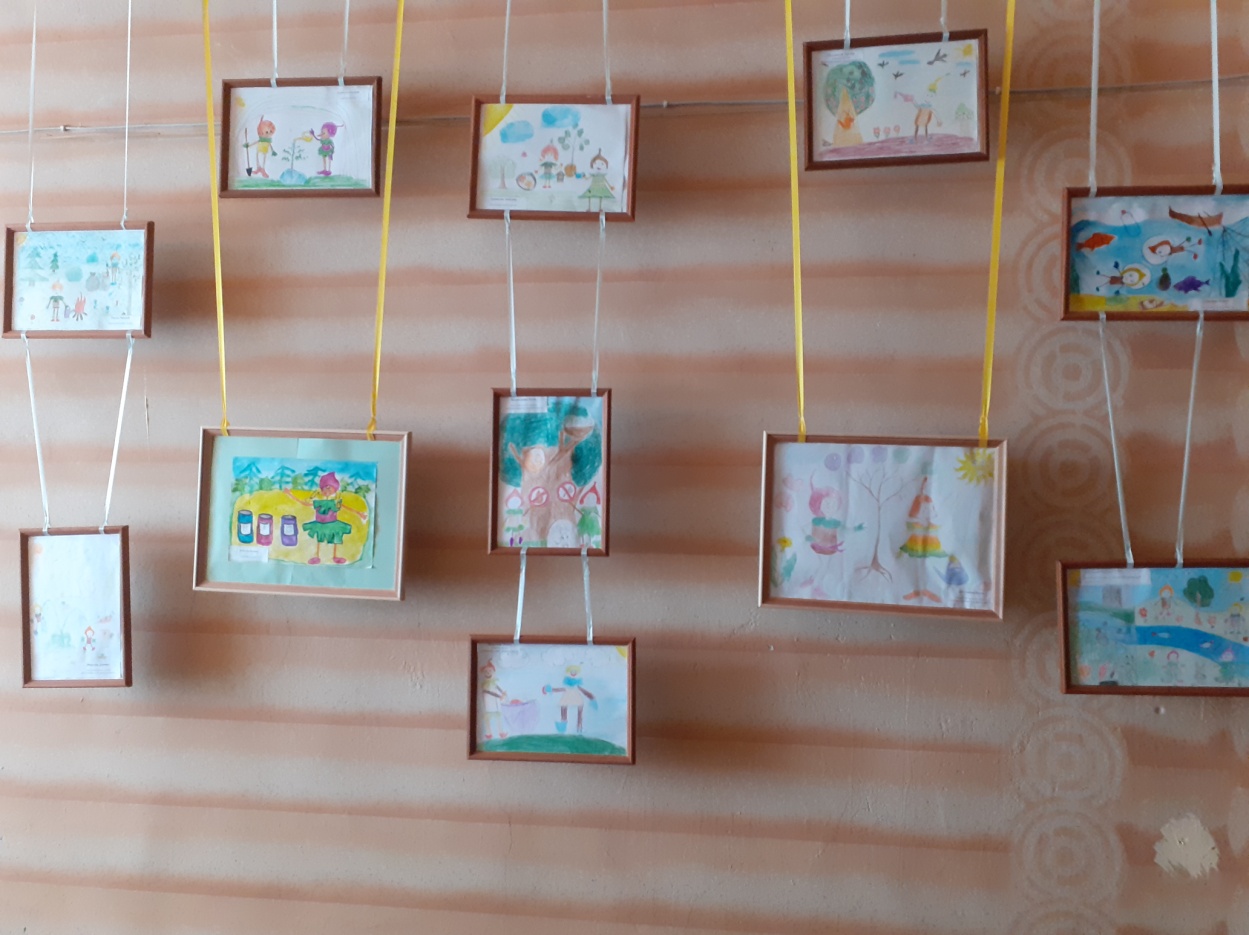 3 лучшие работы были направлены на муниципальный этап конкурса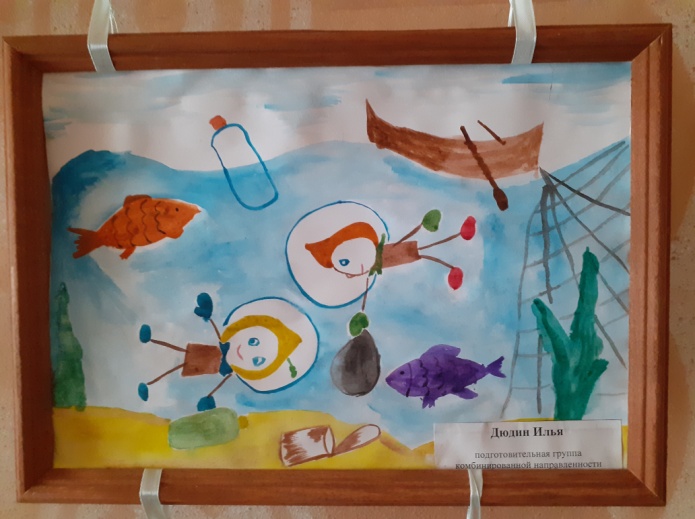 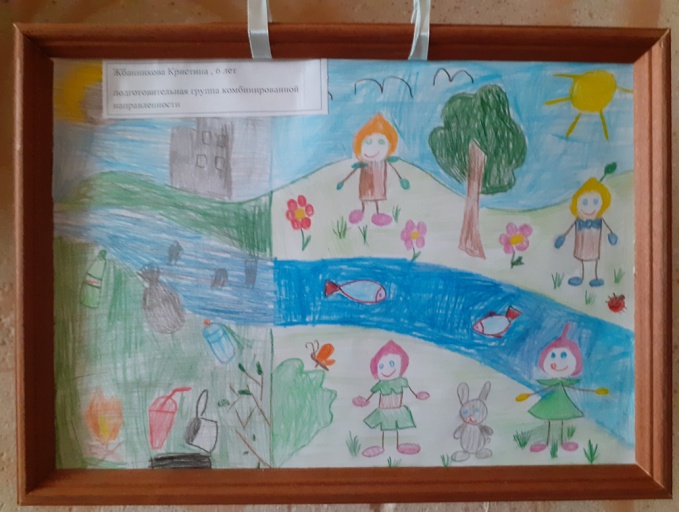 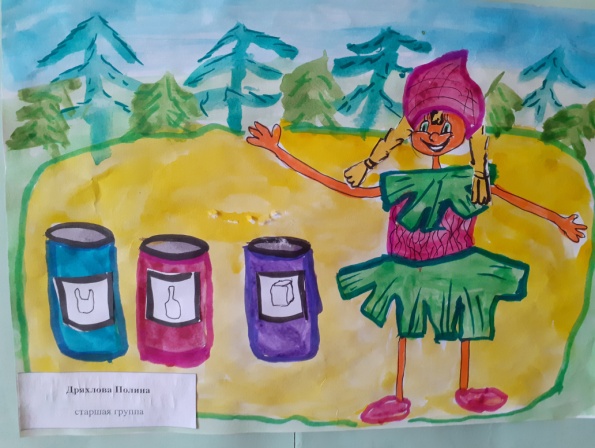 Работа Жбанниковой Кристины по результатам муниципального этапа конкурса заняла 3 место и была направлена на Региональный этап 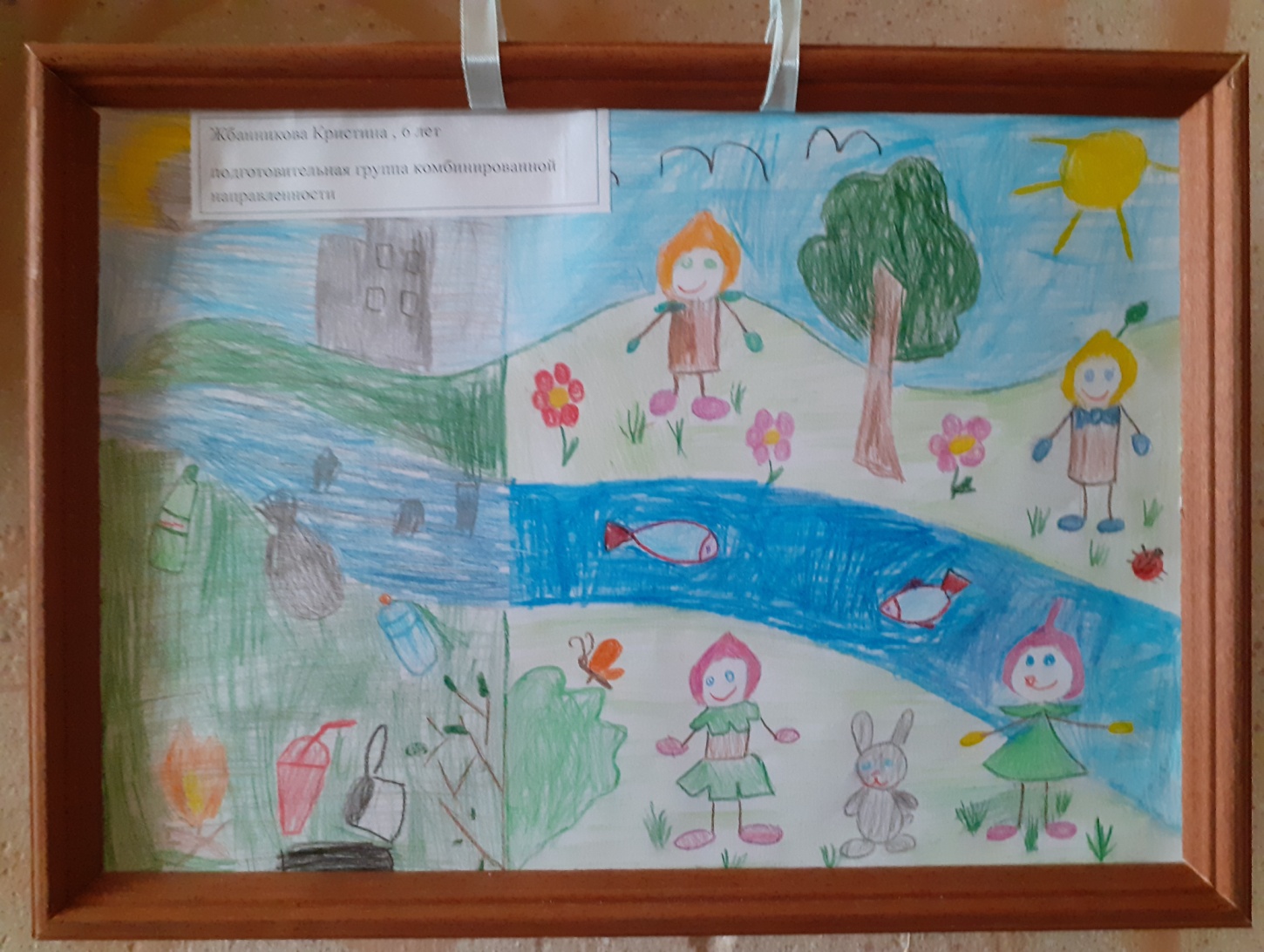 Надеемся на победу и выход на Всероссийский конкурс!